МУНИЦИПАЛЬНОЕ ОБРАЗОВАНИЕ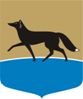 ГОРОДСКОЙ ОКРУГ ГОРОД СУРГУТДУМА ГОРОДА СУРГУТАРЕШЕНИЕПринято на заседании Думы 21 сентября 2017 года№ 172-VI ДГОб утверждении Порядка ведения перечня видов муниципального контроля и органов местного самоуправления города Сургута, уполномоченных на их осуществлениеВ соответствии с пунктом 1 части 2 статьи 6 Федерального закона 
от 26.12.2008 № 294-ФЗ «О защите прав юридических лиц и индивидуальных предпринимателей при осуществлении государственного контроля (надзора) и муниципального контроля», статьёй 17.1 Федерального закона от 06.10.2003 № 131-ФЗ «Об общих принципах организации местного самоуправления 
в Российской Федерации», Уставом муниципального образования городской округ город Сургут Ханты-Мансийского автономного округа – Югры Дума города РЕШИЛА:1. Утвердить Порядок ведения перечня видов муниципального контроля и органов местного самоуправления города Сургута, уполномоченных на их осуществление, согласно приложению.2. Рекомендовать Администрации города Сургута в срок до 01.11.2017:1) определить структурное подразделение, уполномоченное 
на формирование и ведение перечня видов муниципального контроля 
и органов местного самоуправления города Сургута, уполномоченных на их осуществление;2) принять муниципальные правовые акты, необходимые 
для реализации настоящего решения.3. Контроль за выполнением решения возложить на депутата Думы города, председателя постоянного комитета Думы города по нормотворчеству, информационной политике и правопорядку Голодюка В.И.  Приложение  к решению Думы города  от 02.10.2017 № 172-VI ДГПорядок ведения перечня видов муниципального контроля и органов местного самоуправления города Сургута, уполномоченных на их осуществление1. Настоящий Порядок определяет порядок ведения перечня видов муниципального контроля и органов местного самоуправления города Сургута, уполномоченных на их осуществление (далее – Перечень).2. Ведение Перечня включает в себя следующие процедуры:1) включение в Перечень сведений с присвоением регистрационного номера;2) внесение изменений в сведения, содержащиеся в Перечне;3) исключение сведений из Перечня.3. Формирование и ведение Перечня осуществляется Администрацией города Сургута в лице уполномоченного структурного подразделения (далее – уполномоченный орган) на основании сведений, представляемых органами местного самоуправления города Сургута (далее – предложения 
по актуализации Перечня), содержащих информацию в соответствии 
с приложением к Порядку. В случае отсутствия одного из видов сведений, указанных в приложении к Порядку, информация об этом, включая соответствующее обоснование, представляется органами местного самоуправления города Сургута 
при направлении предложений по актуализации Перечня.4. Предложения по актуализации Перечня могут быть направлены на:1) включение в Перечень новых видов муниципального контроля 
и органов местного самоуправления города Сургута, уполномоченных на их осуществление;2) исключение из Перечня внесённых ранее видов муниципального контроля и органов местного самоуправления города Сургута, уполномоченных на их осуществление;3) корректировку (изменение, дополнение, исключение) информации, включённой в Перечень, в том числе в части наименования видов муниципального контроля, информации об органах местного самоуправления города Сургута, уполномоченных на их осуществление, и иной включённой 
в Перечень информации.5. Предложения по актуализации Перечня направляются органами местного самоуправления города Сургута в уполномоченный орган.6. В случае принятия правовых актов Российской Федерации, Ханты-Мансийского автономного округа – Югры, требующих внесения изменений 
в Перечень, предложения по актуализации Перечня направляются органами местного самоуправления города Сургута в уполномоченный орган в срок 
не более 15 рабочих дней со дня вступления в силу таких правовых актов.7. Предложения по актуализации Перечня должны содержать в себе правовые обоснования предлагаемых изменений со ссылками на конкретные положения правовых актов.8. Ответственность за своевременность, полноту и достоверность направления предложений по актуализации Перечня несёт орган местного самоуправления города Сургута, осуществляющий муниципальный контроль.9. Уполномоченный орган в срок не более 15 рабочих дней рассматривает представленные органами местного самоуправления города Сургута предложения по актуализации Перечня и осуществляет соответствующую корректировку Перечня.10. Информация, включённая в Перечень, является общедоступной. Актуальная версия Перечня подлежит размещению уполномоченным органом на официальном портале Администрации города Сургута в срок не позднее 5 рабочих дней после корректировки.Приложение к Порядку Сведения, включаемые в перечень видов муниципального контроля 
и органов местного самоуправления города Сургута, уполномоченных на их осуществлениеПредседатель Думы города_______________ Н.А. Красноярова«28» сентября 2017 г.Глава города______________ В.Н. Шувалов«02» октября 2017 г.№ п/пНаименование вида муниципального контроляРеквизиты правовых актов Российской Федерации, Ханты-Мансийского автономного округа – Югры, муниципальных правовых актов города Сургута, регулирующих соответствующий вид муниципального контроляОрган местного самоуправления города Сургута, осуществляющий вид муниципального контроля 
(с указанием структурного подразделения органа местного самоуправления города Сургута, наделённого соответствующими полномочиями)Иные организации (муниципальные учреждения), осуществляющие отдельные полномочия по муниципальному контролю, 
с указанием реквизитов муниципального правового акта города Сургута, предусматривающего их участие 
в осуществлении вида муниципального контроля